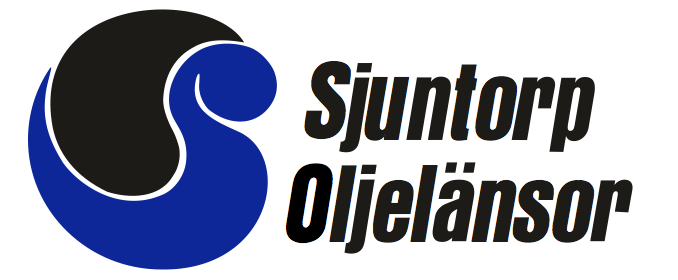 Produkt beskrivning SoSorb PP120Sjuntorp Oljelänsor Sorbent Polyproylen ⌀120Sjuntorps polypropylen absorptionslänsaSjuntorps absorptionslänsa SoSorb PP120 är tillverkad av hydrofoba polypropenfibrer som absorbera petroleumbaserade produkter snabbt och har en utmärkt absorptionsförmåga, samt en mycket lång livslängd i vatten oavsett väderförhållanden. SoSorb PP120 är utrustad med ett förstärkt genomgående polyester band och ett slitstark ytter nät som ger extra hållbarhet vid utläggning och upptagning.Varje länsa har en praktisk integrerad snabbkoppling funktion, vilket gör det snabbt och enkelt att ansluta flera länsorna till önskad längd.Egenskaper Oleophilic - absorberar olja ej vatten Hydrophobic – stöter bort och absorberar inte vatten Behåller absorberad olja Lätt att hantera vid såväl utläggning som bärgningRyker eller dammar inte vid hanteringKan lagras utan särskilda krav på lokalMycket bra flytkraft även efter längre tid i vatten Längden på länsorna kan anpassas efter kundens situation och ändamålFlera länsor kan snabbt och enkelt sammankopplas till önskad längdAnvändningsområde Avsedd för att innesluta och absorbera oljehaltiga vätskor i hav, sjöar, älvar och vattendrag. Länsan används i beredskap samt för permanent avgränsning där risk för oljespill finns. Vid permanent avgränsning har man länsan liggande i vattnet och låter den ersättas vid behov.Pris: Offert förfrågan Art nr: SORS105Leveranstid: Omgående från vårt lagerTeknisk specifikation SoSorb PP120Teknisk specifikation SoSorb PP120Viktc:a 0,9 kg/mVolym0,5 kubikmeter/30 mDiameter120 mmLeveranslängd2x15 m (kan beställas i kortare/längre längder)FörpackningPlastsäck (25 m/säck) 120x70x50cmAbsorptionsmaterialPolypropylenNätstrumpaPolyetenHanteringsbandPET Polyp bred 12,5 mm, dragh 354 kg.